Table 9.4.3.2 Assessable development - Site earthworksTable 9.4.3.2 Assessable development - Site earthworksTable 9.4.3.2 Assessable development - Site earthworksTable 9.4.3.2 Assessable development - Site earthworksTable 9.4.3.2 Assessable development - Site earthworksPerformance outcomeExamples that achieve aspects of the Performance OutcomeE ComplianceYesNo See PO orNAJustification for complianceJustification for complianceSite works and construction managementSite works and construction managementSite works and construction managementSite works and construction managementSite works and construction managementPO1All works on-site are managed to:minimise as far as practicable, impacts on adjoining or adjacent premises and the streetscape in regards to erosion and sedimentation, dust, noise, safety and light;minimise as far as practicable, impacts on the natural environment;ensure stormwater discharge is managed in a manner that does not cause actionable nuisance to any person or premises;avoid adverse impacts on street trees and their critical root zone.E1.1Works incorporate temporary stormwater runoff, erosion and sediment controls and trash removal devices designed in accordance with the Urban Stormwater Quality Planning Guidelines, State Planning Policy, Schedule 10 - Stormwater management design objectives, Planning Scheme Policy - Stormwater management and Planning scheme policy - Integrated design including but not limited to the following:stormwater is not discharged to adjacent properties in a manner that differs significantly from pre-existing conditions;stormwater discharged to adjoining and downstream properties does not cause scour or erosion of any kind;stormwater discharge rates do not exceed pre-existing conditions;the design storm for all temporary diversion drains and sedimentation basins in accordance with Schedule 10 - Stormwater management design objectives;ponding or concentration of stormwater does not occur on adjoining properties.PO1All works on-site are managed to:minimise as far as practicable, impacts on adjoining or adjacent premises and the streetscape in regards to erosion and sedimentation, dust, noise, safety and light;minimise as far as practicable, impacts on the natural environment;ensure stormwater discharge is managed in a manner that does not cause actionable nuisance to any person or premises;avoid adverse impacts on street trees and their critical root zone.E1.2Stormwater runoff, erosion and sediment controls are constructed in accordance with Planning scheme policy - Integrated design (Appendix C) prior to commencement of any clearing or earthworks and are maintained and adjusted as necessary at all times to ensure their ongoing effectiveness.PO1All works on-site are managed to:minimise as far as practicable, impacts on adjoining or adjacent premises and the streetscape in regards to erosion and sedimentation, dust, noise, safety and light;minimise as far as practicable, impacts on the natural environment;ensure stormwater discharge is managed in a manner that does not cause actionable nuisance to any person or premises;avoid adverse impacts on street trees and their critical root zone.E1.3The completed earthworks area is stabilised using turf, established grass seeding, mulch or sprayed stabilisation techniques to control erosion and sediment and dust from leaving the property.PO1All works on-site are managed to:minimise as far as practicable, impacts on adjoining or adjacent premises and the streetscape in regards to erosion and sedimentation, dust, noise, safety and light;minimise as far as practicable, impacts on the natural environment;ensure stormwater discharge is managed in a manner that does not cause actionable nuisance to any person or premises;avoid adverse impacts on street trees and their critical root zone.E1.4Existing street trees are protected and not damaged during works.PO2Dust suppression measures are implemented during soil disturbances and construction works to protect nearby premises from unreasonable dust impacts.E2No dust emissions extend beyond the boundaries of the site during soil disturbances and construction works.PO3The clearing of vegetation on-site:is limited to the area of infrastructure works, buildings areas and other necessary areas for the works;includes the removal of declared weeds and other materials which are detrimental to the intended use of the land;is disposed of in a manner which minimises nuisance and annoyance to existing premises.E3.1All native vegetation to be retained on-site is temporarily fenced or protected prior to and during development works.PO3The clearing of vegetation on-site:is limited to the area of infrastructure works, buildings areas and other necessary areas for the works;includes the removal of declared weeds and other materials which are detrimental to the intended use of the land;is disposed of in a manner which minimises nuisance and annoyance to existing premises.E3.2Disposal of materials is managed in one or more of the following ways:all cleared vegetation, declared weeds, stumps, rubbish, car bodies, scrap metal and the like are removed and disposed of in a Council land fill facility; orall native vegetation with a diameter below 400mm is to be chipped and stored on-site.PO4Earthworks are undertaken to ensure that soil disturbances are staged into manageable areas.No example provided.PO5All filling or excavation works including the transportation of material to and from the site are managed to not negatively impact the existing road network, the amenity of the surrounding area or the streetscape.E5.1Construction traffic including contractor car parking is controlled in accordance with a traffic management plan, prepared in accordance with the Manual of Uniform Traffic Control Devices (MUTCD) to ensure all traffic movements to and from the site are safe.PO5All filling or excavation works including the transportation of material to and from the site are managed to not negatively impact the existing road network, the amenity of the surrounding area or the streetscape.E5.2All contractor car parking is either provided on the development site, or on an alternative site in the general locality which has been set aside for car parking.  Contractors vehicles are generally not to be parked in existing roads.  Contractor vehicles are generally not to be parked in existing roads.PO5All filling or excavation works including the transportation of material to and from the site are managed to not negatively impact the existing road network, the amenity of the surrounding area or the streetscape.E5.3Any material dropped, deposited or spilled on the road(s) as a result of construction processes associated with the site are to be cleaned at all times.PO5All filling or excavation works including the transportation of material to and from the site are managed to not negatively impact the existing road network, the amenity of the surrounding area or the streetscape.E5.4Where works are carried out in existing roads, the works must be undertaken so that the existing roads are maintained in a safe and useable condition.  Practical access for residents, visitors and services (including postal deliveries and refuse collection) is retained to existing lots during the construction period and after completion of the works. PO5All filling or excavation works including the transportation of material to and from the site are managed to not negatively impact the existing road network, the amenity of the surrounding area or the streetscape.E5.5Access to the development site is obtained via an existing lawful access point.PO6Filling or excavation is carried out at times which minimise noise impacts to residents.E6Filling or excavation is carried out within the following times:Monday to Saturday (other than public holidays) between 6:30am and 6:30pm on the same day;no work is to be carried out on Sundays or public holidays.EarthworksEarthworksEarthworksEarthworksEarthworksPO7On-site earthworks are designed to consider:the natural topographical features of the site;short and long-term slope stability;soft or compressible foundation soils;reactive soils;low density or potentially collapsing soils;existing fill and soil contamination that may exist on-site;the stability and maintenance of steep slopes and batters;the visual impact of the excavation (cut) and fill and impacts on the amenity of adjoining lots (e.g. residential);long term stability of dam embankments.E7.1All cut and fill batters are provided with appropriate scour, erosion protection and run-off control measures including catch drains at the top of batters and lined batter drains as necessary.PO7On-site earthworks are designed to consider:the natural topographical features of the site;short and long-term slope stability;soft or compressible foundation soils;reactive soils;low density or potentially collapsing soils;existing fill and soil contamination that may exist on-site;the stability and maintenance of steep slopes and batters;the visual impact of the excavation (cut) and fill and impacts on the amenity of adjoining lots (e.g. residential);long term stability of dam embankments.E7.2Stabilisation measures are provided, as necessary, to ensure long-term stability and low maintenance of steep slopes and batters.PO7On-site earthworks are designed to consider:the natural topographical features of the site;short and long-term slope stability;soft or compressible foundation soils;reactive soils;low density or potentially collapsing soils;existing fill and soil contamination that may exist on-site;the stability and maintenance of steep slopes and batters;the visual impact of the excavation (cut) and fill and impacts on the amenity of adjoining lots (e.g. residential);long term stability of dam embankments.E7.3Inspection and certification of steep slopes and batters is required by a suitably qualified and experienced RPEQ.PO7On-site earthworks are designed to consider:the natural topographical features of the site;short and long-term slope stability;soft or compressible foundation soils;reactive soils;low density or potentially collapsing soils;existing fill and soil contamination that may exist on-site;the stability and maintenance of steep slopes and batters;the visual impact of the excavation (cut) and fill and impacts on the amenity of adjoining lots (e.g. residential);long term stability of dam embankments.E7.4All filling or excavation is contained on-site and is free draining.PO7On-site earthworks are designed to consider:the natural topographical features of the site;short and long-term slope stability;soft or compressible foundation soils;reactive soils;low density or potentially collapsing soils;existing fill and soil contamination that may exist on-site;the stability and maintenance of steep slopes and batters;the visual impact of the excavation (cut) and fill and impacts on the amenity of adjoining lots (e.g. residential);long term stability of dam embankments.E7.5All fill placed on-site is:limited to that necessary for the approved use;clean and uncontaminated (i.e. no building waste, concrete, green waste, actual acid sulfate soils, potential acid sulfate soils or contaminated material etc.).PO7On-site earthworks are designed to consider:the natural topographical features of the site;short and long-term slope stability;soft or compressible foundation soils;reactive soils;low density or potentially collapsing soils;existing fill and soil contamination that may exist on-site;the stability and maintenance of steep slopes and batters;the visual impact of the excavation (cut) and fill and impacts on the amenity of adjoining lots (e.g. residential);long term stability of dam embankments.E7.6The site is prepared and the fill placed on-site in accordance with AS3798.PO7On-site earthworks are designed to consider:the natural topographical features of the site;short and long-term slope stability;soft or compressible foundation soils;reactive soils;low density or potentially collapsing soils;existing fill and soil contamination that may exist on-site;the stability and maintenance of steep slopes and batters;the visual impact of the excavation (cut) and fill and impacts on the amenity of adjoining lots (e.g. residential);long term stability of dam embankments.E7.7Dams have an overflow facility which:is of sufficient capacity to fully contain the flows from a 10% AEP storm event over the entire catchment of the water impoundment;is positioned so that the flows from a 10% AEP storm event over the entire catchment of the water impoundment do not surcharge over any dam wall; is lined with velocity dissipation, flow dispersion and erosion protection mechanisms able to withstand the dynamic forces of a 10% AEP storm event over the entire catchment of the dam; is wide enough to provide for sheet flow; directs flows towards existing flow paths.PO7On-site earthworks are designed to consider:the natural topographical features of the site;short and long-term slope stability;soft or compressible foundation soils;reactive soils;low density or potentially collapsing soils;existing fill and soil contamination that may exist on-site;the stability and maintenance of steep slopes and batters;the visual impact of the excavation (cut) and fill and impacts on the amenity of adjoining lots (e.g. residential);long term stability of dam embankments.E7.8A preliminary geotechnical assessment of the suitability of the dam site in terms of soil and slope stability has been carried out by an appropriately experienced and quality geotechnical engineer to confirm the dam site is stable.PO7On-site earthworks are designed to consider:the natural topographical features of the site;short and long-term slope stability;soft or compressible foundation soils;reactive soils;low density or potentially collapsing soils;existing fill and soil contamination that may exist on-site;the stability and maintenance of steep slopes and batters;the visual impact of the excavation (cut) and fill and impacts on the amenity of adjoining lots (e.g. residential);long term stability of dam embankments.E7.9All fill (including the embankment) for dams is setback a minimum of 10 metres from any property boundary.PO7On-site earthworks are designed to consider:the natural topographical features of the site;short and long-term slope stability;soft or compressible foundation soils;reactive soils;low density or potentially collapsing soils;existing fill and soil contamination that may exist on-site;the stability and maintenance of steep slopes and batters;the visual impact of the excavation (cut) and fill and impacts on the amenity of adjoining lots (e.g. residential);long term stability of dam embankments.E7.10The dam embankment is designed by a suitably qualified and experienced RPEQ.PO7On-site earthworks are designed to consider:the natural topographical features of the site;short and long-term slope stability;soft or compressible foundation soils;reactive soils;low density or potentially collapsing soils;existing fill and soil contamination that may exist on-site;the stability and maintenance of steep slopes and batters;the visual impact of the excavation (cut) and fill and impacts on the amenity of adjoining lots (e.g. residential);long term stability of dam embankments.E7.11The dam embankment is constructed with a clay core and cut-off trench to prevent seepage through the embankment.PO7On-site earthworks are designed to consider:the natural topographical features of the site;short and long-term slope stability;soft or compressible foundation soils;reactive soils;low density or potentially collapsing soils;existing fill and soil contamination that may exist on-site;the stability and maintenance of steep slopes and batters;the visual impact of the excavation (cut) and fill and impacts on the amenity of adjoining lots (e.g. residential);long term stability of dam embankments.E7.12The top water surface in the private dam is setback a minimum:10.0 metres from any property boundary;30.0 metres form the irrigation area of a household sewage treatment plant (secondary treatment);50.0 metres from the irrigation area of a septic trench (primary treatment).PO7On-site earthworks are designed to consider:the natural topographical features of the site;short and long-term slope stability;soft or compressible foundation soils;reactive soils;low density or potentially collapsing soils;existing fill and soil contamination that may exist on-site;the stability and maintenance of steep slopes and batters;the visual impact of the excavation (cut) and fill and impacts on the amenity of adjoining lots (e.g. residential);long term stability of dam embankments.E7.13The crest width of the dam embankment is not less than 2.5 metres.PO7On-site earthworks are designed to consider:the natural topographical features of the site;short and long-term slope stability;soft or compressible foundation soils;reactive soils;low density or potentially collapsing soils;existing fill and soil contamination that may exist on-site;the stability and maintenance of steep slopes and batters;the visual impact of the excavation (cut) and fill and impacts on the amenity of adjoining lots (e.g. residential);long term stability of dam embankments.E7.14Dams have a spillway bypass with sufficient flow capacity to prevent floodwater overtopping the dam embankment.PO7On-site earthworks are designed to consider:the natural topographical features of the site;short and long-term slope stability;soft or compressible foundation soils;reactive soils;low density or potentially collapsing soils;existing fill and soil contamination that may exist on-site;the stability and maintenance of steep slopes and batters;the visual impact of the excavation (cut) and fill and impacts on the amenity of adjoining lots (e.g. residential);long term stability of dam embankments.E7.15Dam spillways have surface protection to prevent erosion and scour during all flood events.PO8Filling or excavation is undertaken in a manner that:does not adversely impact on Council or public sector entity maintained infrastructure or any drainage feature on, or adjacent to the site;does not preclude reasonable access to Council or public sector entity maintained infrastructure or any drainage feature on, or adjacent to the site for monitoring, maintenance or replacement purposes.E8.1No filling or excavation is undertaken in an easement issued in favour of Council or a public sector entity.PO8Filling or excavation is undertaken in a manner that:does not adversely impact on Council or public sector entity maintained infrastructure or any drainage feature on, or adjacent to the site;does not preclude reasonable access to Council or public sector entity maintained infrastructure or any drainage feature on, or adjacent to the site for monitoring, maintenance or replacement purposes.E8.2Filling or excavation that would result in any of the following are not carried out on-site:a reduction in cover over any Council or public sector entity infrastructure service to less than 600mm;an increase in finished surface grade over, or within 1.5m on each side of, the Council or public sector entity infrastructure above that which existed prior to the filling or excavation works being undertaken;prevent reasonable access to Council or public sector entity maintained infrastructure or any drainage feature on, or adjacent to the site for monitoring, maintenance or replacement purposes.PO9Filling or excavation does not result in:adverse impacts on the hydrological and hydraulic capacity of the waterway or floodway;increased flood inundation outside the site;any reduction in the flood storage capacity in the flood way; andany clearing of native vegetation.No example provided.PO10Filling and excavation does not result in land instability.E10.1Where the earthworks is associated with a dam or on-site water impoundment (other than swimming pools), batter slopes are no steeper than the following:outer slope of dam wall – 1 vertical to 2 horizontal;all internal slopes – 1 vertical to 4 horizontal.PO10Filling and excavation does not result in land instability.E10.2Cut and fill batters, (other than batters to dams and water impoundments), have a finished slope no steeper than the following:any cut batter is no steeper than 1V in 4H;any fill batter, (other than a compacted fill batter), is no steeper than 1V in 4H;any compacted fill batter is no stepper than 1V in 4H.PO11Embankments are stepped, terraced and landscaped to not adversely impact on the visual amenity of the surrounding area.E11.1Any retaining walls or embankments are setback at least the equivalent height of the wall or embankment from any boundary of the site.E11.2Any embankments more than 1.5 metres in height are stepped, terraced and landscaped.Figure - Embankment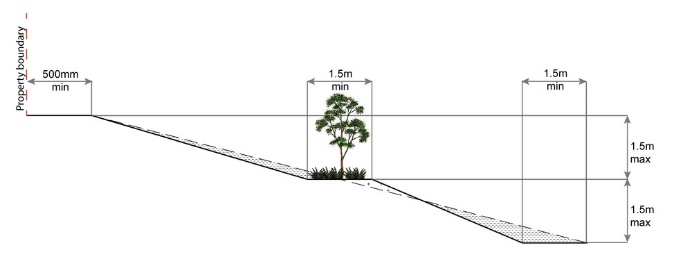 PO12Filling or excavation does not cause any adverse impacts on utility services or on-site effluent disposal areas.E12.1The area subject to filling or excavation does not contain any utility services.PO12Filling or excavation does not cause any adverse impacts on utility services or on-site effluent disposal areas.E12.2The distance between the top water level of a private dam and the irrigation area of a household sewage treatment plant (secondary treatment) is 30.0 metres.PO12Filling or excavation does not cause any adverse impacts on utility services or on-site effluent disposal areas.E12.3The distance between the top water level of a private dam and the irrigation area of a septic trench (primary treatment) is 50.0 metres.PO13Filling or excavation on the development site is undertaken in a manner which does not create or accentuate problems associated with stormwater flows and drainage systems on land adjoining the site.E13Filling or excavation undertaken on the development site are shaped in a manner which does not:prevent stormwater surface flow which, prior to commencement of the earthworks, passed onto the development site, from entering the land; orredirect stormwater surface flow away from existing flow paths; ordivert stormwater surface flow onto adjacent land, (other than a road), in a manner which:concentrates the flow; orincreases the flow rates of stormwater over the affected section of the adjacent land above the situation which existed prior to the diversion; orcauses actionable nuisance to any person, property or premises.PO14Stormwater discharge from dams and other water impoundments on the development site is undertaken in a manner which does not cause actionable nuisance to users of adjacent land.E14Stormwater discharge from dams and other water impoundments on the development site is undertaken in a manner that does not:concentrate the flow onto adjacent land; orcause scour and erosion on adjacent land; orincrease the flow rates of stormwater over the affected section of the adjacent land above the pre-existing situation; orcause actionable nuisance to any person or premises.Values and constraints criteriaValues and constraints criteriaValues and constraints criteriaValues and constraints criteriaValues and constraints criteriaAcid sulfate soils - (refer Overlay map - Acid sulfate soils to determine if the following assessment criteria apply)Acid sulfate soils - (refer Overlay map - Acid sulfate soils to determine if the following assessment criteria apply)Acid sulfate soils - (refer Overlay map - Acid sulfate soils to determine if the following assessment criteria apply)Acid sulfate soils - (refer Overlay map - Acid sulfate soils to determine if the following assessment criteria apply)Acid sulfate soils - (refer Overlay map - Acid sulfate soils to determine if the following assessment criteria apply)PO15Development avoids disturbing acid sulfate soils. Where development disturbs acid sulfate soils, development:is managed to avoid or minimise the release of surface or groundwater flows containing acid and metal contaminants into the environment;protects the environmental and ecological values and health of receiving waters;protects buildings and infrastructure from the effects of acid sulfate soils.E15Development does not involve:excavation or otherwise removing of more than 100m3 of soil or sediment where below than 5m Australian Height datum AHD; orfilling of land of more than 500m3 of material with an average depth of 0.5m or greater where below the 5m Australian Height datum AHD.Environmental areas (refer Overlay map - Environmental areas to determine if the following assessment criteria apply)Environmental areas (refer Overlay map - Environmental areas to determine if the following assessment criteria apply)Environmental areas (refer Overlay map - Environmental areas to determine if the following assessment criteria apply)Environmental areas (refer Overlay map - Environmental areas to determine if the following assessment criteria apply)Environmental areas (refer Overlay map - Environmental areas to determine if the following assessment criteria apply)Vegetation clearing, ecological value and connectivityVegetation clearing, ecological value and connectivityVegetation clearing, ecological value and connectivityVegetation clearing, ecological value and connectivityVegetation clearing, ecological value and connectivityPO16Development avoids locating in a High Value Area or a Value Offset Area.  Where it is not practicable or reasonable for development to avoid establishing in these areas, development must ensure that:the quality and integrity of the biodiversity and ecological values inherent to a High Value Area and a Value Offset Area is maintained and not lost or degraded;on-site mitigation measures, mechanisms or processes are in place demonstrating the quality and integrity of the biodiversity and ecological values inherent to a High Value Area and a Value Offset Area are maintained.  For example, this can be achieved through replacement, restoration or rehabilitation planting as part of any proposed covenant,  the development of a Vegetation Management Plan,  a Fauna Management Plan, and any other on-site mitigation options identified in the Planning scheme policy - Environmental areas*.No example provided.PO17Development provides for safe, unimpeded, convenient and ongoing wildlife movement and establishes and maintains habitat connectivity by:retaining habitat trees;providing contiguous patches of habitat;provide replacement and rehabilitation planting to improve connectivity;avoiding the creation of fragmented and isolated patches of habitat;providing wildlife movement infrastructure.No example provided.Vegetation clearing and habitat protectionVegetation clearing and habitat protectionVegetation clearing and habitat protectionVegetation clearing and habitat protectionVegetation clearing and habitat protectionPO18Development ensures that the biodiversity quality and integrity of habitats is not adversely impacted upon but maintained and protected.No example provided.PO19Development does not result in the net loss or degradation of habitat value in a High Value Area or a Value Offset Area.  Where development does result in the loss or degradation of habitat value, development will:rehabilitate, revegetate, restore and enhance an area to ensure it continues to function as a viable and healthy habitat area;provide replacement fauna nesting boxes in the event of habitat tree loss in accordance with Planning scheme policy - Environmental areas;undertake rehabilitation, revegetation and restoration in accordance with the South East Queensland Ecological Restoration Framework.No example provided.PO20Development ensures safe, unimpeded, convenient and ongoing wildlife movement and habitat connectivity by:providing contiguous patches of habitat;avoiding the creation of fragmented and isolated patches of habitat;providing wildlife movement infrastructure;providing replacement and rehabilitation planting to improve connectivity.No example provided.Vegetation clearing and soil resource stabilityVegetation clearing and soil resource stabilityVegetation clearing and soil resource stabilityVegetation clearing and soil resource stabilityVegetation clearing and soil resource stabilityPO21Development does not:result in soil erosion or land degradation;leave cleared land exposed for an unreasonable period of time but is rehabilitated in a timely manner.No example provided.Vegetation clearing and water qualityVegetation clearing and water qualityVegetation clearing and water qualityVegetation clearing and water qualityVegetation clearing and water qualityPO22Development maintains or improves the quality of groundwater and surface water within, and downstream, of a site by:ensuring an effective vegetated buffers and setbacks from waterbodies is retained to achieve natural filtration and reduce sediment loads;avoiding or minimising changes to landforms to maintain hydrological water flows;adopting suitable measures to exclude livestock from entering a waterbody where a site is being used for animal husbandry(4) and animal keeping(5) activities.No example provided.PO23Development minimises adverse impacts of stormwater run-off on water quality by:minimising flow velocity to reduce erosion;minimising hard surface areas;maximising the use of permeable surfaces;incorporating sediment retention devices;minimising channelled flow.No example provided.Vegetation clearing and access, edge effects and urban heat island effectsVegetation clearing and access, edge effects and urban heat island effectsVegetation clearing and access, edge effects and urban heat island effectsVegetation clearing and access, edge effects and urban heat island effectsVegetation clearing and access, edge effects and urban heat island effectsPO24Development retains safe and convenient public access in a manner that does not result in the adverse edge effects or the loss or degradation of biodiversity values within the environment.No example provided.PO25Development minimises potential adverse edge effects on ecological values by:providing dense planting buffers of native vegetation between a development and environmental areas;retaining patches of native vegetation of greatest possible size where located between a development and environmental areas;restore, rehabilitate and increase the size of existing patches of native vegetation;ensuring that filling or excavation are setback as far as possible from environmental areas and corridors;landscaping with native plants of local origin.No example provided.PO26Development avoids adverse microclimate change and does not result in increased urban heat island effects.  Adverse urban heat island effects are minimised by:pervious surfaces;providing deeply planted vegetation buffers and green linkage opportunities;landscaping with local native plant species to achieve well-shaded urban places;increasing the service extent of the urban forest canopy.No example provided.Vegetation clearing and Matters of Local Environmental Significance (MLES) environmental offsetsVegetation clearing and Matters of Local Environmental Significance (MLES) environmental offsetsVegetation clearing and Matters of Local Environmental Significance (MLES) environmental offsetsVegetation clearing and Matters of Local Environmental Significance (MLES) environmental offsetsVegetation clearing and Matters of Local Environmental Significance (MLES) environmental offsetsPO27Where development results in the unavoidable loss of native vegetation within a Value Offset Area MLES waterway buffer or a Value Offset Area MLES wetland buffer, an environmental offset is required in accordance with the environmental offset requirements identified in Planning scheme policy - Environmental areas.No example provided.Extractive resources transport route (refer Overlay map - Extractive resources (transport route and buffer) to determine if the following assessment criteria apply)Extractive resources transport route (refer Overlay map - Extractive resources (transport route and buffer) to determine if the following assessment criteria apply)Extractive resources transport route (refer Overlay map - Extractive resources (transport route and buffer) to determine if the following assessment criteria apply)Extractive resources transport route (refer Overlay map - Extractive resources (transport route and buffer) to determine if the following assessment criteria apply)Extractive resources transport route (refer Overlay map - Extractive resources (transport route and buffer) to determine if the following assessment criteria apply)PO28Development does not prevent or constrain the acquisition, construction or function and efficient transport of extractive material using the Extractive resources transport route.E28Filling or excavation is not carried out in a Extractive resources transport route, other than on public roads.Heritage and landscape character(refer Overlay map - Heritage and landscape character to determine if the following assessment criteria apply)Heritage and landscape character(refer Overlay map - Heritage and landscape character to determine if the following assessment criteria apply)Heritage and landscape character(refer Overlay map - Heritage and landscape character to determine if the following assessment criteria apply)Heritage and landscape character(refer Overlay map - Heritage and landscape character to determine if the following assessment criteria apply)Heritage and landscape character(refer Overlay map - Heritage and landscape character to determine if the following assessment criteria apply)PO29Works do not:reduce public access to a heritage place, building, item or object;create the potential to adversely affect views to and from the heritage place, building, item or object;obscure or destroy any pattern of historic subdivision, historical context, landscape setting or the scale and consistency of the urban fabric relating to the local heritage place.No example provided.PO30Works retain significant trees and incorporates them into the provision of infrastructure.No example provided.Infrastructure buffers (refer Overlay map - Infrastructure buffers to determine if the following assessment criteria apply)Infrastructure buffers (refer Overlay map - Infrastructure buffers to determine if the following assessment criteria apply)Infrastructure buffers (refer Overlay map - Infrastructure buffers to determine if the following assessment criteria apply)Infrastructure buffers (refer Overlay map - Infrastructure buffers to determine if the following assessment criteria apply)Infrastructure buffers (refer Overlay map - Infrastructure buffers to determine if the following assessment criteria apply)PO31Filling and excavation within a Bulk water supply infrastructure buffer is located, designed and constructed to:protect the integrity of the water supply pipeline;maintain adequate access for any required maintenance or upgrading work to the water supply pipeline;the extent of proposed works confirmed with the Utility authority.E31Filling or excavating does not occur in a Bulk water supply infrastructure buffer.PO32Filling and excavation in the Gas pipeline buffer:maintains adequate access for any required maintenance or upgrading work;minimises risk of harm to people and property;has the extent of proposed works confirmed with the Utility authority.E32Filling or excavating does not occur in the Gas pipeline buffer.PO33Filling and excavation in a High voltage electricity line buffer:is located and designed in a manner that maintains a high level of security of supply;is located and design so not to impede upon the functioning and maintenance of high voltage electrical infrastructure;has the extent of proposed works confirmed with the Utility authority.E33Filling or excavating does not occur in a High voltage electricity line buffer. Landslide hazard (refer Overlay map - Landslide hazard to determine if the following assessment criteria apply)Landslide hazard (refer Overlay map - Landslide hazard to determine if the following assessment criteria apply)Landslide hazard (refer Overlay map - Landslide hazard to determine if the following assessment criteria apply)Landslide hazard (refer Overlay map - Landslide hazard to determine if the following assessment criteria apply)Landslide hazard (refer Overlay map - Landslide hazard to determine if the following assessment criteria apply)PO34Development:maintains the safety of people and property on a site and neighbouring sites from landslides;ensures the long-term stability of the site considering the full nature and end use of the development;ensures site stability during all phases of construction and development;minimises disturbance of natural drainage patterns of the site and does not result in the redirection or alteration of the existing flow if surface or groundwaterminimises adverse visual impacts on the amenity of adjoining residents and provides a positive interface with the streetscape.E34Development does not:involve earthworks exceeding 50m3;involve cut and fill having a height greater than 600mm;involve any retaining wall having a height greater than 600mm;redirect or alter the existing flow of surface or groundwater.Overland flow path (refer Overlay map - Overland flow path to determine if the following assessment criteria apply)Overland flow path (refer Overlay map - Overland flow path to determine if the following assessment criteria apply)Overland flow path (refer Overlay map - Overland flow path to determine if the following assessment criteria apply)Overland flow path (refer Overlay map - Overland flow path to determine if the following assessment criteria apply)Overland flow path (refer Overlay map - Overland flow path to determine if the following assessment criteria apply)PO35Development:minimises the risk to persons from overland flow;does not increase the potential for damage from overland flow either on the premises or other premises, public land, watercourses, roads or infrastructure.No example provided.PO36Development:maintains the conveyance of overland flow predominantly unimpeded through the premises for any event up to and including the 1% AEP for the fully developed upstream catchment;does not concentrate, intensify or divert overland flow onto an upstream, downstream or surrounding property.No example provided.PO37Development does not:directly, indirectly or cumulatively cause any increase in overland flow velocity or level;increase the potential for flood damage from overland flow either on the premises or other premises, public lands, watercourses, roads or infrastructure.No example provided.PO38Development ensures that public safety and the risk to the environment are not adversely affected by a detrimental impact of overland flow on a hazardous chemical located or stored on the premises.E38Development ensures that a hazardous chemical is not located or stored in an Overland flow path area.Additional criteria for development for a ParkAdditional criteria for development for a ParkAdditional criteria for development for a ParkAdditional criteria for development for a ParkAdditional criteria for development for a ParkPO39Development for a Park(57) ensures that the design and layout responds to the nature of the overland flow affecting the premises such that:public benefit and enjoyment is maximised;impacts on the asset life and integrity of park structures is minimised;maintenance and replacement costs are minimised.E39Development for a Park(57) ensures works are provided in accordance with the requirements set out in Appendix B of the Planning scheme policy - Integrated design.Riparian and wetland setbacksRiparian and wetland setbacksRiparian and wetland setbacksRiparian and wetland setbacksRiparian and wetland setbacksPO40Development provides and maintains a suitable setback from waterways and wetlands that protects natural and environmental values.  This is achieved by recognising and responding to the following matters:impact on fauna habitats;impact on wildlife corridors and connectivity;impact on stream integrity;impact of opportunities for revegetation and rehabilitation planting;edge effects.E40Development does not occur within:50m from top of bank for W1 waterway and drainage line30m from top of bank for W2 waterway and drainage line20m from top of bank for W3 waterway and drainage line100m from the edge of a Ramsar wetland, 50m from all other wetlands.